MEMBERS OF THE PUBLIC ARE INVITED TO ATTENDPLANNING MEETINGMonday 5th December 2016 in the Village Hall at 7pmAGENDA1.   APOLOGIES FOR ABSENCE  DECLARATION OF MEMBER’S INTERESTS/DISPENSATION APPLICATIONS3.   PLANNING APPLICATIONS      To consider a response to the following planning applications:      PA16/10569 Land off Greenwith Hill, Perranwell Station      A small agricultural building for servicing the 1.87Ha field     PA16/11097 Tullimaar, Perranarworthal     Listed building consent for the installation of fire alarm system     PA16/10898 5 Goonvrea, Perranarworthal     Works to two Quercus cerris/Turkey Oak, 4122 and 4123 as per survey provided4.   CORNWALL COUNCIL PLANNING DECISIONS5.   ANY OTHER PLANNING BUSINESS6.  NEIGHBOURHOOD DEVELOPMENT PLAN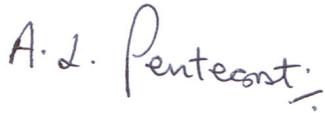 L.PentecostParish Clerk                                                                                      1st December  2016NB Applications received after publication of this agenda may be discussed, please contact the Clerk for confirmation. 